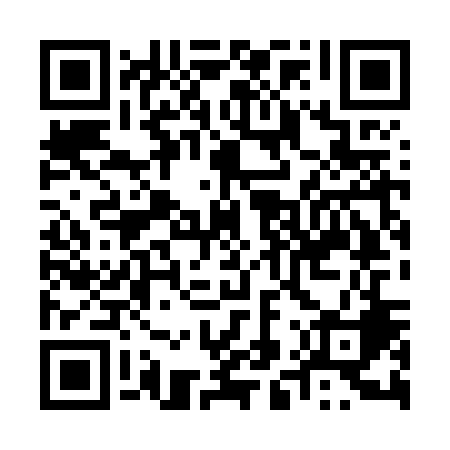 Ramadan times for Lima, ArgentinaMon 11 Mar 2024 - Wed 10 Apr 2024High Latitude Method: NonePrayer Calculation Method: Muslim World LeagueAsar Calculation Method: ShafiPrayer times provided by https://www.salahtimes.comDateDayFajrSuhurSunriseDhuhrAsrIftarMaghribIsha11Mon5:295:296:531:074:387:197:198:3912Tue5:305:306:541:064:377:187:188:3713Wed5:315:316:551:064:377:177:178:3614Thu5:325:326:561:064:367:157:158:3415Fri5:325:326:561:054:357:147:148:3316Sat5:335:336:571:054:347:137:138:3117Sun5:345:346:581:054:337:117:118:3018Mon5:355:356:591:054:337:107:108:2919Tue5:365:367:001:044:327:087:088:2720Wed5:375:377:001:044:317:077:078:2621Thu5:385:387:011:044:307:067:068:2422Fri5:385:387:021:034:297:047:048:2323Sat5:395:397:031:034:287:037:038:2124Sun5:405:407:031:034:277:027:028:2025Mon5:415:417:041:034:267:007:008:1926Tue5:425:427:051:024:266:596:598:1727Wed5:435:437:061:024:256:586:588:1628Thu5:435:437:061:024:246:566:568:1429Fri5:445:447:071:014:236:556:558:1330Sat5:455:457:081:014:226:546:548:1231Sun5:465:467:091:014:216:526:528:101Mon5:465:467:091:004:206:516:518:092Tue5:475:477:101:004:196:496:498:083Wed5:485:487:111:004:186:486:488:064Thu5:495:497:121:004:176:476:478:055Fri5:495:497:1212:594:166:466:468:046Sat5:505:507:1312:594:156:446:448:027Sun5:515:517:1412:594:146:436:438:018Mon5:525:527:1512:584:136:426:428:009Tue5:525:527:1512:584:126:406:407:5910Wed5:535:537:1612:584:116:396:397:57